ИНФОРМАЦИОННОЕ ПИСЬМО №1Уважаемые коллеги!Приглашаем Вас принять участие в IX всероссийской научно-практической конференции с международным участием «Эколого-географические проблемы регионов России», посвященной 100-летию со дня рождения к.г.н., доцента А.С.Захарова, которая состоится 15 января 2018 года.Цель работы конференции: обсуждение теоретических и практических вопросов географической науки, современного состояния и перспектив развития российских регионов, проблем экологии и природопользования, инновационных путей совершенствования преподавания географии, экологии.Основные направления работы конференции:Фундаментальные и прикладные вопросы географии и геоэкологии.Природно-ресурсный потенциал регионального развития, биогеографические исследования и заповедное дело, лесные ресурсы.Экологические проблемы регионов России и научные исследования в области защиты окружающей среды, техногенное загрязнение.Проблемы и перспективы социально-экономического развития населенных пунктов и регионов, особенности развития промышленности, АПК, транспорта, сферы услуг.Этнокультурные, демографические и миграционные проблемы в российских регионах, особенности рынка труда.Проблемы и перспективы развития регионального туризма, рекреационные ресурсы, экологический туризм.Основные направления краеведческой и научно-исследовательской деятельности по географии и экологии, роль научных исследований школьников и студентов.Современные достижения методики преподавания географии и экологии, региональные аспекты развития системы образования в области географии и экологии.Для участия в конференции необходимо до 14 января 2018 г. предоставить в оргкомитет заполненный бланк заявки на участие в конференции (см. ниже), отсканированную копию чека об оплате организационного взноса и статью, которые следует отправить на e-mail: helga-v72@yandex.ru.Подробнее см. здесь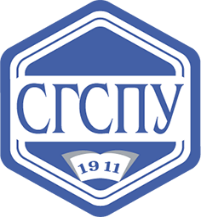 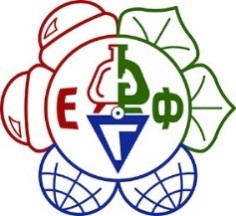 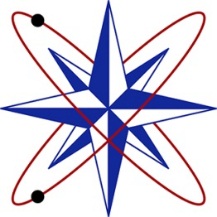 МИНОБРНАУКИ РОССИИФГБОУ ВО «Самарский государственный социально-педагогический университет»Естественно-географический факультетКафедра химии, географии и методики их преподаванияМИНОБРНАУКИ РОССИИФГБОУ ВО «Самарский государственный социально-педагогический университет»Естественно-географический факультетКафедра химии, географии и методики их преподаванияМИНОБРНАУКИ РОССИИФГБОУ ВО «Самарский государственный социально-педагогический университет»Естественно-географический факультетКафедра химии, географии и методики их преподавания